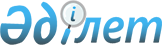 О внесении изменений в приказ Министра цифрового развития, инноваций и аэрокосмической промышленности Республики Казахстан от 13 августа 2019 года № 194/НҚ "Об утверждении Методики расчета затрат на создание, эксплуатацию и развитие объектов космической инфраструктуры"Приказ Министра цифрового развития, инноваций и аэрокосмической промышленности Республики Казахстан от 14 июня 2023 года № 184/НҚ. Зарегистрирован в Министерстве юстиции Республики Казахстан 16 июня 2023 года № 32820
      ПРИКАЗЫВАЮ:
      1. Внести в приказ Министра цифрового развития, инноваций и аэрокосмической промышленности Республики Казахстан от 13 августа 2019 года № 194/НҚ "Об утверждении Методики расчета затрат на создание, эксплуатацию и развитие объектов космической инфраструктуры" (зарегистрирован в Реестре государственной регистрации нормативных правовых актов под № 19239) следующие изменения:
      В Методике расчета затрат на создание, эксплуатацию и развитие объектов космической инфраструктуры, утвержденной указанным приказом:
      пункт 1 изложить в следующей редакции:
      "1. Настоящая Методика расчета затрат на создание, эксплуатацию и развитие объектов космической инфраструктуры (далее – Методика расчета) разработана в соответствии с подпунктом 16-1) пункта 1 статьи 9 Закона Республики Казахстан "О космической деятельности".";
      пункты 3, 4, 5, 6 и 7 изложить в следующей редакции:
      "3. В Методике расчета используются следующие понятия и сокращения:
      1) амортизация – перенесение по частям стоимости основных средств и нематериальных активов по мере их физического или морального износа на стоимость производимой продукции (работ, услуг);
      2) специальное программное обеспечение – категория программ, которые разработаны и созданы для решения задач определенного класса;
      3) запуск космических аппаратов (далее – запуск КА) – вывод космического аппарата на заданную орбиту с помощью ракеты-носителя;
      4) космический аппарат (далее – КА) – техническое устройство, предназначенное для вывода в космическое пространство с целью исследования и (или) использования космического пространства;
      5) космическая система – совокупность функционально-взаимосвязанных орбитальных и наземных технических средств, предназначенных для решения задач в космическом пространстве;
      6) объекты космической инфраструктуры – объекты наземной космической инфраструктуры и космические объекты;
      7) развитие объектов космической инфраструктуры – комплекс мероприятий, включающий научно исследовательские работы, создание новых технических объектов, процессов, обеспечивающих их функционирование и/или модернизация действующих объектов космической инфраструктуры;
      8) трудоемкость на производство объекта космической инфраструктуры (далее – трудоемкость) – количество рабочего времени на производство объекта космической инфраструктуры, измеряемые в человеко-месяцах;
      9) организация-исполнитель – хозяйствующий субъект, осуществляющий реализацию бюджетного инвестиционного проекта по созданию, эксплуатации и развитию объектов космической инфраструктуры;
      10) производственные расходы – расходы, связанные с изготовлением производимой продукции (работ, услуг);
      11) услуги сторонних организаций – услуги, оказываемые третьими лицами;
      12) техническая поддержка – оказание помощи пользователям объектов космической инфраструктуры в ходе их эксплуатации, в части обеспечения эксплуатационных и технических характеристик объектов космической инфраструктуры в соответствии с конструкторской и эксплуатационной документацией, организация необходимых мероприятий для своевременного реагирования на нештатные ситуации в целях обеспечения требуемого уровня безопасности и бесперебойной работы объектов космической инфраструктуры по целевому назначению;
      13) пусконаладочные работы – комплекс мероприятий по вводу в эксплуатацию смонтированного на объектах строительства оборудования.
      4. Основой для определения затрат на создание, эксплуатацию и развитие объектов космической инфраструктуры служат:
      1) нормативно-технические документы (СТ РК, ГОСТ РК, ISO и др.);
      2) документация по выполненным работам в соответствии с пунктами 5, 10 и 11 Правил создания и эксплуатации (применения) космических систем на территории Республики Казахстан, а также в космическом пространстве, утвержденных приказом исполняющего обязанности Министра по инвестициям и развитию Республики Казахстан от 29 апреля 2015 года № 525 (зарегистрирован в Реестре государственной регистрации нормативных правовых актов под № 12090) (далее – Правила).
      5. Затраты на создание, эксплуатацию и развитие объектов космической инфраструктуры в соответствии со структурой инвестиций и порядком планирования деятельности организаций-исполнителей состоят из производственных затрат которые направлены на: 
      1) создание и/или развитие объектов космической инфраструктуры в соответствии со структурой инвестиций (капитальных затрат) включающих затраты на реализацию мероприятий, указанных в пунктах 8, 10, 11, 12, 13, 14, 15, 16, 17, 18, 33, 37, 39 Правил;
      2) эксплуатацию объектов космической инфраструктуры, выполняемую исполнителем и включающих его затраты на реализацию мероприятий указанных в пунктах 23, 33, 37, 39 Правил.
      6. В состав производственных расходов включаются:
      1) внутрипроизводственные затраты;
      2) стоимость работ подрядчиков на основе их ценовых предложений, включая таможенные платежи и соответствующие налоги;
      3) стоимость запуска КА и/или пусконаладочных работ на основе ценовых предложений;
      4) стоимость страхования КА с момента запуска до выведения на орбиту расчетным путем на основе среднерыночных цен;
      5) прочие затраты, при определении затрат на эксплуатацию объектов космической инфраструктуры, которые состоят из: 
      затраты на страхование космической системы в период эксплуатации;
      затраты на услуги по авторскому сопровождению управления КА;
      затраты на услуги по технической поддержке эксплуатации КА.
      7. В состав внутрипроизводственных затрат включаются:
      1) затраты на производственную рабочую силу, включающие человеческие ресурсы, которые могут быть учтены в качестве расходов на производственную рабочую силу по проекту с использованием часовых ставок;
      2) затраты на материалы, включая сырье, механические детали, полуфабрикаты или электрические/электронные компоненты, которые подлежат операциям по преобразованию и сборке;
      3) затраты на амортизацию технологического оборудования, приборов, устройств, специального программного обеспечения, необходимых для осуществления проекта;
      4) инвестиционные затраты на приобретение или аренду технологического оборудования, приборов, устройств, специального программного обеспечения, необходимых для осуществления проекта;
      5) затраты на обслуживание и ремонт основных средств и нематериальных активов;
      6) затраты на аренду производственных площадей и/или основных средств, необходимых для реализации проектов космической инфраструктуры;
      7) прочие затраты на услуги сторонних организаций, которые состоят из: аренды сооружений и устройств, найма экспертов, компьютерных услуг, проведения государственных и других экспертиз, получения разрешений и сертификатов, приобретения и оформления участка, подготовки площадки к целевому использованию.".
      2. Аэрокосмическому комитету Министерства цифрового развития, инноваций и аэрокосмической промышленности Республики Казахстан в установленном законодательством Республики Казахстан порядке обеспечить:
      1) государственную регистрацию настоящего приказа в Министерстве юстиции Республики Казахстан;
      2) размещение настоящего приказа на Интернет-ресурсе Министерства цифрового развития, инноваций и аэрокосмической промышленности Республики Казахстан после его официального опубликования;
      3) в течение десяти рабочих дней после государственной регистрации настоящего приказа в Министерстве юстиции Республики Казахстан представление в Юридический департамент Министерства цифрового развития, инноваций и аэрокосмической промышленности Республики Казахстан сведений об исполнении мероприятий, предусмотренных подпунктами 1) и 2) настоящего пункта.
      3. Контроль за исполнением настоящего приказа возложить на курирующего вице-министра цифрового развития, инноваций и аэрокосмической промышленности Республики Казахстан.
      4. Настоящий приказ вводится в действие по истечении десяти календарных дней после дня его первого официального опубликования.
      "СОГЛАСОВАНО"Бюро национальной статистикиАгентства по стратегическомупланированию и реформамРеспублики Казахстан
      "СОГЛАСОВАНО"Министерство национальной экономикиРеспублики Казахстан
					© 2012. РГП на ПХВ «Институт законодательства и правовой информации Республики Казахстан» Министерства юстиции Республики Казахстан
				
      Министр цифрового развития, инновацийи аэрокосмической промышленностиРеспублики Казахстан

Б. Мусин
